 【別紙】大阪プレＤＣを楽しむおすすめ企画・観光素材について大阪プレＤＣのための特別な企画の一部をご紹介いたします。　掲載している企画以外にも多数の企画をご用意し、皆さまのお越しをお待ちしております。■ 大阪城 西の丸庭園　乾櫓・千貫櫓・多聞櫓の特別公開（大阪市）　　　大阪城西の丸庭園では、4/27（土）から5/6（月）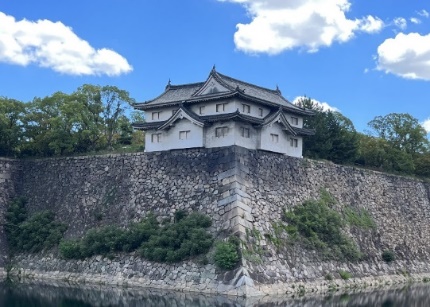 まで重要文化財　多聞櫓・千貫櫓・乾櫓の三櫓特別公開を実施します。中でも乾櫓は９年ぶりの公開となり、乾櫓のみ5/19（日）まで特別公開し、乾櫓に入場された方には「乾櫓特別記念符」をプレゼントいたします。■ 仁徳天皇陵古墳（堺市）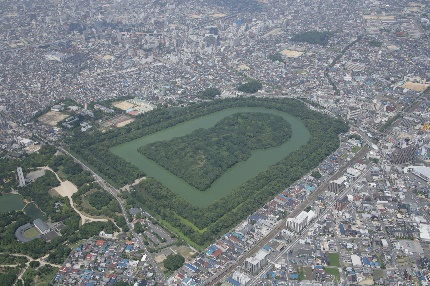 　世界遺産「百舌鳥・古市古墳群」の1つであり、5世紀中ごろ築造とされる日本最大の前方後円墳。全周2.8㎞の周遊路が整備されており、濠の外からでもその巨大さを実感する事ができます。ガイドの話を聞きながら歩いて古墳をめぐる「ゆっくり古墳散策」など、仁徳天皇陵古墳をはじめとする古墳の魅力を感じるコンテンツをご用意しております。　　■ 万博記念公園　太陽の塔内部「生命の樹」見学（北摂）芸術家岡本太郎のデザインにより1970年大阪万博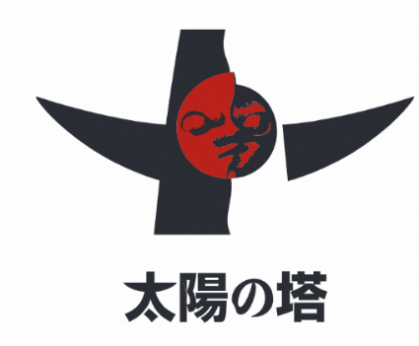 のテーマ館の一部として建てられた太陽の塔。塔内部には、高さ約41メートルの「生命の樹」があります。樹の幹や枝には大小さまざまな33種183体の生物模型群が取り付けられ、アメーバーなどの原生生物からハ虫類、恐竜、そして人類に至るまでの生命の進化の過程をあらわしています。　　■ よみがえれ！1600年前のハニワの接合体験（河内）　　　古市古墳群から出土した約1600年前のハニワの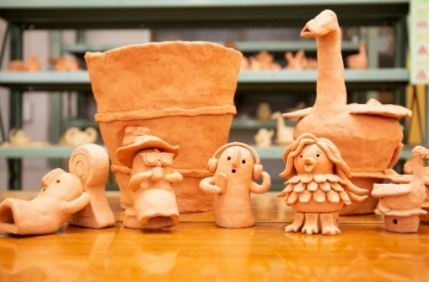 接合作業体験と学芸員からの説明、羽曳野市文化財展示室や誉田白鳥埴輪製作遺跡の見学等を行います。また、ハニワ弁当をお召し上がりいただき、世界でたった一つのオリジナルハニワ（粘土細工）製作を体験いただきます。　　■ 大阪最古の老舗酒造メーカー浪花酒造　酒蔵・本宅見学（泉州）約300年もの歴史を誇る老舗酒造「浪花酒造」。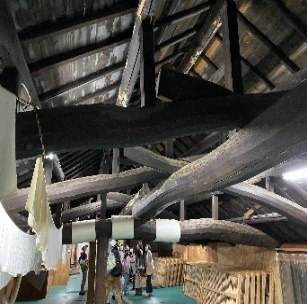 手造りに徹した酒造りで生まれる味には定評があり、全国新酒鑑評会では何度も金賞を受賞しています。国の登録有形文化財に指定された酒蔵・本宅の見学、酒蔵の見学のほか、プレＤＣ特典として、大阪ＤＣラベル付の日本酒をお持ち帰りいただきます。